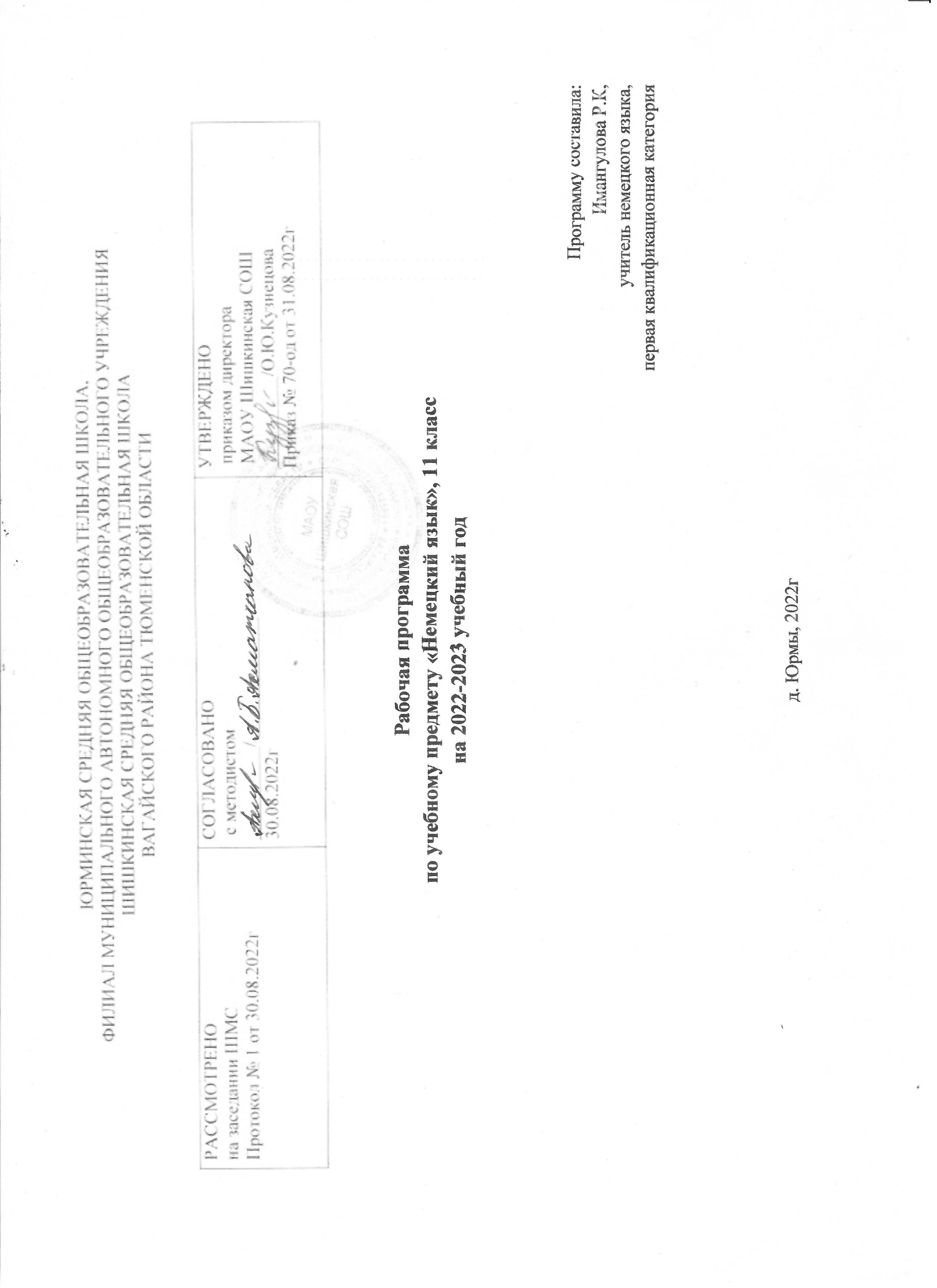 ПЛАНИРУЕМЫЕ РЕЗУЛЬТАТЫ ОСВОЕНИЯ УЧЕБНОГО ПРЕДМЕТА «НЕМЕЦКИЙ ЯЗЫК»(УМК Немецкий язык. Бим И.Л. и др. 11) Базовый уровень. издательство «Просвещение»)В соответствии с ФГОС выделяются три группы требований к результатам освоения основного общего образования: личностные, метапредметные и предметные.Личностные результаты основного общего образования должны отражать:1) воспитание российской гражданской идентичности: патриотизма, уважения к Отечеству, к прошлому и настоящему многонационального народа России; осознание своей этнической принадлежности, знание истории, языка, культуры своего народа, своего края, основ культурного наследия народов России и человечества; усвоение гуманистических, демократических и традиционных ценностей многонационального российского общества; воспитание чувства ответственности и долга перед Родиной;2) формирование ответственного отношения к учению, готовности и способности обучающихся к саморазвитию и самообразованию на основе мотивации к обучению и познанию, осознанному выбору и построению дальнейшей индивидуальной траектории образования на базе ориентирования в мире профессий и профессиональных предпочтений с учётом устойчивых познавательных интересов, а также на основе формирования уважительного отношения к труду, развития опыта участия в социально значимом труде;3) формирование целостного мировоззрения, соответствующего современному уровню развития науки и общественной практики, учитывающего социальное, культурное, языковое, духовное многообразие современного мира;4) формирование осознанного, уважительного и доброжелательного отношения к другому человеку, его мнению, мировоззрению, культуре, языку, вере, гражданской позиции, к истории, культуре, религии, традициям, языкам, ценностям народов России и народов мира; готовности и способности вести диалог с другими людьми и достигать в нём взаимопонимания;5) освоение социальных норм, правил поведения, ролей и форм социальной жизни в группах и сообществах, включая взрослые и социальные сообщества; участие в школьном самоуправлении и общественной жизни в пределах возрастных компетенций с учётом региональных, этнокультурных, социальных и экономических особенностей;6) развитие морального сознания и компетентности в решении моральных проблем на основе личностного выбора, формирование нравственных чувств и нравственного поведения, осознанного и ответственного отношения к собственным поступкам;7) формирование коммуникативной компетентности в общении и сотрудничестве со сверстниками, детьми старшего и младшего возраста, взрослыми в процессе образовательной, общественно полезной, учебно-исследовательской, творческой и других видов деятельности;8) формирование ценности здорового и безопасного образа жизни; усвоение правил индивидуального и коллективного безопасного поведения в чрезвычайных ситуациях, угрожающих жизни и здоровью людей, правил поведения на транспорте и на дорогах;9) формирование основ экологической культуры, соответствующей современному уровню экологического мышления, развитие опыта экологически ориентированной рефлексивно-оценочной и практической деятельности в жизненных ситуациях;10) осознание значения семьи в жизни человека и общества, принятие ценности семейной жизни, уважительное и заботливое отношение к членам своей семьи;11) развитие эстетического сознания через освоение художественного наследия народов России и мира, творческой деятельности эстетического характера.Метапредметные результаты должны отражать:1) умение самостоятельно определять цели своего обучения, ставить и формулировать для себя новые задачи в учёбе и познавательной деятельности, развивать мотивы и интересы своей познавательной деятельности;2) умение самостоятельно планировать пути достижения целей, в том числе альтернативные, осознанно выбирать наиболее эффективные способы решения учебных и познавательных задач;3) умение соотносить свои действия с планируемыми результатами, осуществлять контроль своей деятельности в процессе достижения результата, определять способы действий в рамках предложенных условий и требований, корректировать свои действия в соответствии с изменяющейся ситуацией;4) умение оценивать правильность выполнения учебной задачи, собственные возможности её решения;5) владение основами самоконтроля, самооценки, принятия решений и осуществления осознанного выбора в учебной и познавательной деятельности;6) умение определять понятия, создавать обобщения, устанавливать аналогии, классифицировать, самостоятельно выбирать основания и критерии для классификации, устанавливать причинно- следственные связи, строить логическое рассуждение, умозаключение (индуктивное, дедуктивное и по аналогии) и делать выводы;7) умение создавать, применять и преобразовывать знаки и символы, модели и схемы для решения учебных и познавательных задач;8) формирование стратегии смыслового чтения;9) умение организовывать учебное сотрудничество и совместную деятельность с учителем и сверстниками; работать индивидуально и в группе: находить общее решение и разрешать конфликты на основе согласования позиций и учёта интересов; формулировать, аргументировать и отстаивать своё мнение;10) умение осознанно использовать речевые средства в соответствии с задачей коммуникации для выражения своих чувств, мыслей и потребностей, планирования и регуляции своей деятельности; владение устной и письменной речью, монологической контекстной речью;11) формирование и развитие компетентности в области использования информационно-коммуникационных технологий (далее ИКТ-компетенции);12) формирование и развитие экологического мышления, умение применять его в познавательной, коммуникативной, социальной практике и профессиональной ориентации.Предметные результаты должны обеспечивать успешное обучение иностранному языку на завершающей ступени среднего (полного) общего образования. Для этого необходимо:1) формирование дружелюбного и толерантного отношения к ценностям иных культур, оптимизма и выраженной личностной позиции в восприятии мира, в развитии национального самосознания на основе знакомства с жизнью своих сверстников в других странах, с образцами зарубежной литературы разных жанров с учётом достигнутого обучающимися уровня иноязычной компетентности;2) формирование и совершенствование иноязычной коммуникативной компетенции; расширение и систематизация знаний о языке, расширение лингвистического кругозора и лексического запаса, дальнейшее овладение общей речевой культурой;3) достижение допорогового уровня иноязычной коммуникативной компетенции;4) создание основы для формирования интереса к совершенствованию достигнутого уровня владения изучаемым иностранным языком, в том числе на основе самонаблюдения и самооценки, к изучению второго/третьего иностранного языка, к использованию иностранного языка как средства получения информации, позволяющей расширять свои знания в других предметных областях.В соответствии с Федеральным государственным образовательным стандартом основного общего образования УМК предоставляет одиннадцатиклассникам возможность:— расширить, закрепить и систематизировать языковые знания и навыки (языковую компетенцию), а именно:• орфографические навыки, в том числе применительно к новому языковому материалу;• слухопроизносительные навыки;• лексическую сторону речи за счёт овладения лексическими средствами, обслуживающими новые темы, проблемы, ситуации общения и включающие также оценочную лексику, реплики- клише речевого этикета; а также за счёт некоторого расширения потенциального словаря, в том числе овладения интернациональной лексикой;• грамматическую сторону речи за счёт активизации ряда грамматических явлений, усвоенных ранее рецептивно (некоторых форм Passiv и Konjunktiv), а также за счёт обобщения и систематизации изученного ранее грамматического материала;— развить на этой языковой базе коммуникативные умения в русле основных видов иноязычной речевой деятельности (речевую компетенцию), чтобы обеспечить функциональную грамотность во владении немецким языком и сделать возможным достижение порогового уровня обученности — уровня B1 (т. е. международного стандарта).Развитие коммуникативной речевой компетенции в рамках базового курса предусматривает:• расширение предметного содержания речи применительно к социально-бытовой, учебно-трудовой и социально-культурной сферам общения;• развитие всех видов иноязычной речевой деятельности. Рассмотрим подробнее по каждому из них.ГоворениеДиалогическая речьОдиннадцатиклассникам предоставляется возможность:— совершенствовать владение всеми видами диалога (диалог-расспрос, диалог — обмен сообщениями, мнениями, диалог-побуждение) на основе новой тематики и расширения ситуаций официального и неофициального общения;— развивать умения сочетать/комбинировать эти виды диалога, решая более сложные (комбинированные) коммуникативные задачи, например: расспросить кого-либо о чём-либо и сообщить аналогичные сведения о себе. Для этого необходимо развитие следующих умений:• сообщать информацию на заданную тему;• запрашивать информацию;• выражать своё мнение (согласие, несогласие), оценку.Монологическая речьУчащиеся получают возможность совершенствовать владение разными видами монолога (имеются в виду коммуникативные типы речи: рассказ, описание, деловое сообщение, рассуждение, характеристика). Для этого важно развитие следующих умений:• рассказывать о себе, своём окружении, своих планах на будущее;• описывать особенности жизни и культуры своей страны и страны изучаемого языка;• делать связные сообщения, содержащие наиболее важную информацию по изученной теме/проблеме;• рассуждать о фактах/событиях (характеризовать их), приводя аргументы.АудированиеС помощью УМК создаются условия, помогающие учащимся развивать умения понимать на слух (с различной степенью полноты и точности) высказывания собеседников в процессе общения, а также содержание относительно несложных аутентичных аудиотекстов, а именно:— понимать основное содержание высказываний монологического и диалогического характера на наиболее актуальные для старшеклассников темы;— выборочно понимать нужную информацию в прагматических текстах (рекламе, объявлениях);— относительно полно понимать собеседника в наиболее распространённых стандартных ситуациях повседневного общения. Для этого предусматривается развитие следующих умений:• отделять главную информацию от второстепенной;• выявлять наиболее значимые факты;• извлекать из воспринимаемого на слух текста необходимую/интересующую информацию;• определять своё отношение к воспринимаемой информации.ЧтениеУчащимся предоставляется возможность совершенствовать основные виды чтения на материале аутентичных текстов различных стилей: публицистических, научно-популярных, прагматических, художественных, а также текстов из разных областей знаний, например из области искусства. Имеются в виду следующие виды чтения:— ознакомительное чтение с целью понимания основного содержания сообщений (обзоров, репортажей), отрывков из произведений художественной литературы, публикаций научно-познавательного характера;— изучающее чтение с целью полного и точного понимания ин- формации главным образом из прагматических текстов (статистических данных и др.);— просмотровое/поисковое чтение с целью выборочного понимания необходимой/интересующей информации из газетной статьи, проспекта, программы радио- и телепередач и др.Для этого учащиеся должны уметь:• выделять главные факты;• отделять основную информацию от второстепенной;• предвосхищать возможные события/факты;• раскрывать причинно-следственные связи между ними;• извлекать необходимую/интересующую информацию;• определять своё отношение к прочитанному.Письменная речьУчащиеся должны формировать умения:— писать личные письма;— заполнять формуляры, анкеты, излагая сведения о себе в форме, принятой в стране изучаемого языка (автобиография/резюме);— составлять план, тезисы устного/письменного сообщения, в том числе на основе выписок из текста.Для этого предусматривается также формирование следующих умений:• правильно оформлять личное письмо;• расспрашивать в нём о новостях;• сообщать их;• рассказывать об отдельных фактах своей жизни, выражая свои чувства и эмоции.Социокультурные знания и уменияУчащиеся должны:— несколько расширить и систематизировать страноведческие знания, касающиеся страны/стран изучаемого языка, особенностей культуры народа/народов — носителей данного языка;— лучше осознать явления действительности своей страны, своей культуры путём сравнения их с действительностью и культурой страны/стран изучаемого языка;— развивать умения представлять свою страну в процессе меж- личностного, межкультурного общения;— совершенствовать умения адекватно вести себя в процессе официального и неофициального общения, соблюдая этику межкультурного общения;— проявлять толерантность к иной культуре, к особенностям менталитета представителей страны изучаемого языка.Компенсаторные навыки и уменияУчащиеся должны уметь выходить из положения при дефиците языковых средств, а именно:— использовать переспрос, просьбу повторить сказанное, а также использовать словарные замены с помощью синонимов, описания понятия в процессе непосредственного устно-речевого общения;— пользоваться языковой и контекстуальной догадкой при чтении и аудировании, прогнозировать содержание текста по заголовку, началу текста;— использовать текстовые опоры (подзаголовки, сноски, комментарии и др.);— игнорировать лексические и другие трудности при установке на понимание основного содержания текста в процессе опосредованного общения.Учебно-познавательные уменияНа старшей ступени особенно важно совершенствовать общие учебные умения и побуждать учащихся к лучшему осознанию и развитию специальных учебных умений.Из общих учебных умений наиболее важно сформировать информационные умения, связанные с использованием приёмов самостоятельного приобретения знаний:— умение осуществлять поиск необходимой информации, использовать справочную литературу, в том числе словари;— умение обобщать информацию, фиксировать её, например, в форме тезисов;— умение выделять основную, нужную информацию из различных источников, списывать/выписывать её;— умение использовать новые информационные технологии. Из специальных учебных умений необходимо развивать:— умение интерпретировать языковые средства, отражающие особенности иной культуры;— умение использовать выборочный перевод в целях уточнения понимания иноязычного текста.СОДЕРЖАНИЕ УЧЕБНОГО ПРЕДМЕТА .Повторение. Воспоминания о лете.Летние каникулы российских и немецких школьников. Какими впечатлениями о каникулах учащиеся могут поделиться друг с другом? Что делают учащиеся в свободное время на каникулах? Погода летом.Раздел 1. Повседневная жизнь молодежи в России и Германии. Из чего состоит повседневная жизнь молодежи?      Старшая ступень обучения в школах Германии и России: какие существуют отличия? Как учащиеся готовятся дома к занятиям и контрольным работам.Помощь родителям по хозяйству. Есть ли у школьников домашние обязанности, если да, то какие? Жизнь в городе и в сельской местности.С какими проблемами сталкиваются школьники при проведении свободного времени. Карманные деньги, как их можно расходовать? Как можно заработать карманные деньги? Семейный бюджет, из чего он складывается. Увлечения школьников, в частности компьютером. Крупный универсальный магазин. Покупки в магазине.Как вы проводите выходные? Часто ли вы проводите их вместе с родителями, братьями и сёстрами?Грамматика: Союзы аls, wenn, was, dass, damit. Инфинитивный оборот um…zu+InfinitivРаздел 2. Искусство театра и кино.Жанры театрального искусства и искусства кино.История возникновения театрального искусства. Развитие театра в Германии. Бертольт Брехт и его театр.Знаменитые актёры мирового кино.История киноискусства в Германии после Второй мировой войны. Приглашение в кино/ театр. Впечатление от просмотренного спектакля /фильма. Какие театры Берлина предпочитает молодежь?       Большой театр и русский классический балет. Популярные немецкие актёры кино.Мой любимый актёр/актриса.Грамматика: Сложносочиненные предложения  SatzreiheРаздел 3. Научно-технический прогресс. История науки и техники. Кто такой «учёный»; чем он занимается? Некоторые всемирно известные учёные.Научно-технический прогресс, что он нам дал? Открытия 21 века. Какие они?Известные изобретатели и путешественники.Природные катаклизмы: извержения вулканов, вихри.Грамматика: Придаточные следствия – Konsekutivsätze, придаточные уступительные -  KonzessivsätzeРаздел 4. Мир завтра. Какие требования предъявляет он нам?Какие противоречия между человеком и природой возникают из-за научно- технического прогресса? Какие проблемы они вызывают?Какие варианты решения проблем цивилизации предлагает наука?Что ждет нас в будущем? Какими качествами должен обладать человек будущего?       Какие профессии выбирают сверстники из Германии? Не всегда удается найти свой путь после школы. Поиски профессии могут   затянуться.Как влияет хобби на выбор профессии?Какие документы нужны, чтобы поступить в средние и высшие учебные заведения? Роль иностранного языка в современном мире.Грамматика: Придаточные предложения с союзом indem. Сравнительные придаточные с je…desto, je…umso           Страноведческие сведения           Сведения о возможностях получения образования в Германии.           Данные о наиболее популярных и востребованных профессиях в Германии.           Сведения о системе профессионального образования в ФРГ. Образцы документов, необходимых для поступления на работу.
3. Тематическое планирование с указанием количества часов, отводимых на освоение темы№ п/пРаздел, темаКоличество часов1Повторение. Воспоминания о лете.3 часа2Повседневная жизнь молодёжи в России и Германии.24 часа3Искусство театра и кино.24 час4Научно-технический прогресс.25 часов5Мир завтра. Какие требования предъявляет он к нам?26 часовИТОГО102 часа№ п/пНазвание раздела/ тема урокаКоличество часов№ п/пНазвание раздела/ тема урокаКоличество часов0Начнём с воспоминаний о лете. Или?31Знакомство с УМК И.Л. Бим «Немецкий язык. 11 класс».12Воспоминания о лете. Повторение.13Путешествие по ФРГ. Повторение.1IПовседневная жизнь подростков в Германии и России. Что же это такое?244Рабочий план на неделю.15Школа в России и в Германии. Что общего?16Экзамен на аттестат зрелости.17Домашние обязанности немецких подростков.18Твои домашние обязанности.19Карманные деньги молодёжи.110Презентация и закрепление новой лексики.111В магазине.112Придаточные времени.113Придаточные дополнительные.114Выражение цели действия115Хобби.116В универмаге.117Покупки относятся к нашей повседневной жизни.118Поэтажный план универмага.119Что делает молодёжь в свободное время?120Молодёжь и спорт.121Преодоление стресса.122Молодёжь и компьютер.123Любимые занятия немецкой молодёжи124Приметы и поверья немецкого и русского народа.125Повторение и систематизация материала §1.126Проверочная работа по материалу §1.127Анализ проверочной работы по материалу §1, презентация и защита проектов.1IIИскусство театра и кино. Как они обогащают нашу жизнь?2428Молодёжь и искусство.129Из истории театра.130Б. Брехт.131Немецкое киноискусство.132Презентация и закрепление новой лексики.133В зрительном зале.134Репертуарный план театра.135Каким может быть фильм и театральная пресса?136Бессоюзное сложносочинённое предложение.137Сложносочинённое предложение с сочинительными союзами.138Сложносочинённое предложение с союзными словами.139Парные союзы.140Посещение театра.141Большой театр.142Как театральное искусство обогащает нашу жизнь?143Моритц Блайбтрой.144Франка Потенте.145Известные кинорежиссёры и киноактёры.146Берлинский ансамбль.147Отрывок из романа В. Бределя «Родственники и знакомые».148Реклама об искусстве.149Повторение и систематизация материала §2.150Проверочная работа по материалу §2.151Анализ проверочной работы по материалу §2.1IIIНаучно-технический прогресс. Что он нам принёс? Не являются ли его последствиями природные катастрофы?2552Учёные – творческие люди.153Международная энциклопедия об учёных.154Аудирование рассказов об известных учёных.155Что принёс нам научно-технический прогресс?156Влияние достижений научно-технического прогресса на нашу жизнь.157Пословицы и поговорки по теме «Научно-технический прогресс».158Далеко идущие изменения.159Проблемы окружающей среды в 21 веке.160Природные катастрофы. Чем они вызваны?161Придаточные следствия.162Придаточные уступительные.163Вулканы.164Ещё кое-что о вулканах.165Смерчи.166Достижения науки и техники, изменившие нашу повседневную жизнь.167Землетрясения.168Наводнения.169Цунами.170Вклад немецких учёных в развитие науки и техники.171Загадки и природные феномены.172Проблемы окружающей среды в Европе.173Журнал «Фокус» о последствиях землетрясений и цунами в Южной Азии.174Систематизация и повторение языкового и речевого материала §3.175Проверочная работа по материалу §3.176Анализ проверочной работы по материалу §3, работа над ошибками, презентация проектов.1IVМир завтра. Какие требования предъявляет он к нам? Готовы ли мы?2677Островной рай под угрозой.178Перенаселение планеты.179Как выглядит завтрашний день?180Люди будущего. Какие они7181Будущее начинается уже сегодня.182Немецкая молодёжь о будущем.183Молодёжь в современном мире.184Профессиональная жизнь.185Сложноподчинённые предложения.186Придаточные предложения образа действия.187Сравнительные придаточные предложения.188Генная техника.189Муки выбора.190Выбор профессии.191Профессиональное образование в Германии.192Заявление о приёме на работу, на учёбу.193Автобиография.194«Условия выживания человечества» И. Фетчер.195Выпускники школы перед выбором.196Ярмарка вакансий в Карлсруе.197Систематизация и повторение языкового и речевого материала §4.198Проверочная работа по материалу §4.199Систематизация и повторение языкового и речевого материала за 11 класс.1100Итоговый тест по материалу за 11 класс.1101Немецкая колония Сарепта на Волге.1102Повторение-обобщение за курс 11 класса.1